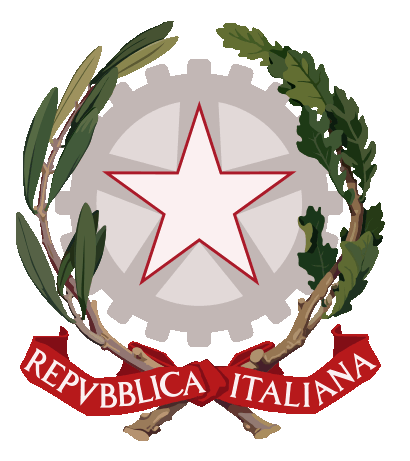 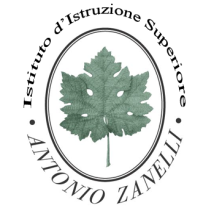 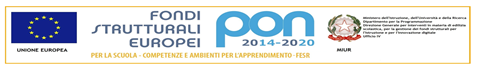 ISTITUTO D’ISTRUZIONE SUPERIORE
“ANTONIO ZANELLI”
Sezione Tecnica Agraria 
(Produzioni e trasformazioni - Gestione ambiente e territorio- Viticoltura ed enologia)Sezione Tecnica Chimica, materiali e biotecnologie sanitarieSezione Professionale Servizi per l’agricolturaSezione Liceo Scientifico ad opzione scienze applicateVia F.lli Rosselli 41/1 -  42123 Reggio Emilia - Tel. 0522 280340 - Fax 0522 281515E-mail: itazanelli@itazanelli.it - E-mail Pec: zanelli@pec.itURL  http://www.zanelli.edu.it - Codice fiscale 80012570356SCHEDA DI VALUTAZIONE DELLE COMPETENZE AZIENDALINome e cognome studente: ________________________________ Classe:  ______________Azienda/ente:  ______________________________________Tutor scolastico: _________________________________Tutor aziendale:  _________________________________Periodo del tirocinio: __________________________________________________Note per la compilazione Di seguito sono riportate le competenze PERFORMANCE misurabili attraverso le specifiche attività  PRESTAZIONI che l’alunno ha eseguito in azienda durante il periodo di tirocinio. Si chiede di esprimere un giudizio di valutazione per ognuna di esse, crocettando il LIVELLO da 1 a 4 secondo quanto specificato nella legenda sotto riportata:Timbro e firma ente/azienda ______________________Firma tutor scolastico _______________________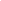 NV = non verificabile Livello1 NON RAGGIUNTA = Lo studente realizza il compito in modo non adeguato (non rispetta buona parte delle  indicazioni ricevute/non esegue la prestazione richiesta) Livello 2 BASE= Lo studente realizza il compito in modo parzialmente adeguato ( non rispetta alcune delle Indicazioni/specifiche  ricevute) Livello 3 INTERMEDIO= Realizza il compito in modo adeguato, rispettando interamente le indicazioni/ specifiche ricevute (esegue correttamente il compito affidato, attenendosi alle prescrizioni ricevute; eventuali errori restano nei margini di tolleranza;  riconosce cause e conseguenze degli errori commessi) Livello 4 AVANZATO= Lo studente realizza il compito in modo più che adeguato, dando un contributo personale autonomo al  raggiungimento del risultato (esegue la prestazione “scegliendo” come farlo – ad es.: recupera le informazioni che gli servono, gli  attrezzi, la documentazione tecnica; controlla ed eventualmente corregge la qualità del proprio lavoro; rileva e segnala un problema  che si verifica durante la lavorazione; sottopone al tutor un’ipotesi di soluzione pertinente…)COMPETENZA DI  PROFILO Competenza scolasticaPERFORMANCE  Competenza  aziendalePRESTAZIONE nel contesto aziendale LIVELLO DELLA  PRESTAZIONE IN  AZIENDALIVELLO DELLA  PRESTAZIONE IN  AZIENDALIVELLO DELLA  PRESTAZIONE IN  AZIENDALIVELLO DELLA  PRESTAZIONE IN  AZIENDALIVELLO DELLA  PRESTAZIONE IN  AZIENDACOMPETENZA DI  PROFILO Competenza scolasticaPERFORMANCE  Competenza  aziendalePRESTAZIONE nel contesto aziendale NV 1 2 3 4Individuare e utilizzare gli  strumenti di comunicazione e di  team working più appropriati  per intervenire nei contesti  organizzativi e professionali di  riferimentoAssume  comportamenti  adeguati al contesto  lavorativoORGANIZZA LO SPAZIO DI LAVORO E LE ATTIVITÀ  PIANIFICANDO IL PROPRIO LAVORO (PRIORITÀ,  TEMPI) IN BASE ALLE DISPOSIZIONI RICEVUTEIndividuare e utilizzare gli  strumenti di comunicazione e di  team working più appropriati  per intervenire nei contesti  organizzativi e professionali di  riferimentoAssume  comportamenti  adeguati al contesto  lavorativoACCETTA LA RIPARTIZIONE DEL LAVORO E LE  ATTIVITÀ ASSEGNATE DAL TEAM LEADER,  COLLABORANDO CON GLI ALTRI ADDETTI PER IL  RAGGIUNGIMENTO DEI RISULTATI PREVISTIIndividuare e utilizzare gli  strumenti di comunicazione e di  team working più appropriati  per intervenire nei contesti  organizzativi e professionali di  riferimentoAssume  comportamenti  adeguati al contesto  lavorativoRISPETTA GLI ORARI E I TEMPI ASSEGNATI  GARANTENDO IL LIVELLO DI QUALITÀ RICHIESTOIndividuare e utilizzare gli  strumenti di comunicazione e di  team working più appropriati  per intervenire nei contesti  organizzativi e professionali di  riferimentoAssume  comportamenti  adeguati al contesto  lavorativoACCETTA E PRENDE IN CARICO COMPITI NUOVI O  AGGIUNTIVI, RIORGANIZZANDO LE PROPRIE  ATTIVITÀ IN BASE ALLE NUOVE ESIGENZEIndividuare e utilizzare gli  strumenti di comunicazione e di  team working più appropriati  per intervenire nei contesti  organizzativi e professionali di  riferimentoAssume  comportamenti  adeguati al contesto  lavorativoAFFRONTA I PROBLEMI E LE SITUAZIONI DI  EMERGENZA MANTENENDO AUTOCONTROLLO E  CHIEDENDO AIUTO E SUPPORTO QUANDO È  NECESSARIOIndividuare e utilizzare gli  strumenti di comunicazione e di  team working più appropriati  per intervenire nei contesti  organizzativi e professionali di  riferimentoAssume  comportamenti  adeguati al contesto  lavorativoUTILIZZA UNA TERMINOLOGIA APPROPRIATA E  FUNZIONALE NELLO SCAMBIO DI INFORMAZIONI,  SIA VERBALE CHE SCRITTOIndividuare e utilizzare gli  strumenti di comunicazione e di  team working più appropriati  per intervenire nei contesti  organizzativi e professionali di  riferimentoAssume  comportamenti  adeguati al contesto  lavorativoGESTISCE I RAPPORTI CON I DIVERSI RUOLI O LE  DIVERSE AREE AZIENDALI ADOTTANDO I  COMPORTAMENTI E LE MODALITÀ DI RELAZIONE  RICHIESTEIndividuare e utilizzare gli  strumenti di comunicazione e di  team working più appropriati  per intervenire nei contesti  organizzativi e professionali di  riferimentoAssume  comportamenti  adeguati al contesto  lavorativoMANTIENE COSTANTEMENTE L'ATTENZIONE  SULL'OBIETTIVO, RILEVANDO EVENTUALI  SCOSTAMENTI DAL RISULTATO ATTESO ERRORI O  INSUCCESSIIndividuare e utilizzare gli  strumenti di comunicazione e di  team working più appropriati  per intervenire nei contesti  organizzativi e professionali di  riferimentoAssume  comportamenti  adeguati al contesto  lavorativoRISPETTA LO STILE E LE REGOLE AZIENDALIANALIZZA E VALUTA CRITICAMENTE IL PROPRIO  LAVORO E I RISULTATI OTTENUTI, RICERCANDO LE  RAGIONI DEGLI EVENTUALI ERRORIAssistere le entità produttive e  trasformative proponendo i  risultati delle tecnologie  innovativeUtilizza in modo  appropriato le risorse  aziendali (materiali,  attrezzature e  strumenti, documenti,  spazi, struttureOSSERVA/PARTECIPA/ESEGUE LE OPERAZIONI  NECESSARIE AL PROCESSO DI PRODUZIONE AZIENDALE Assistere le entità produttive e  trasformative proponendo i  risultati delle tecnologie  innovativeUtilizza in modo  appropriato le risorse  aziendali (materiali,  attrezzature e  strumenti, documenti,  spazi, struttureEFFETTUA LA MANUTENZIONE ORDINARIA, LA  SANIFICAZIONE DI LOCALI,  ATTREZZATURE E STRUMENTI UTILIZZATIAssistere le entità produttive e  trasformative proponendo i  risultati delle tecnologie  innovativeUtilizza in modo  appropriato le risorse  aziendali (materiali,  attrezzature e  strumenti, documenti,  spazi, struttureRILEVA LE MODALITÀ DI UTILIZZAZIONE / UTILIZZA   STRUMENTI E ATTREZZI NECESSARI AL  PROCESSO PRODUTTIVO AZIENDALEAnalizzare il valore, i limiti e i  rischi delle varie soluzioni  tecniche per la vita sociale e  culturale con particolare  attenzione alla sicurezza nei  luoghi di vita e di lavoro, alla  tutela della persona,  dell’ambiente e del territorioUtilizzare le  protezioni e i  dispositivi prescritti  dal manuale della  sicurezza e eseguire  le operazioni richieste  per il controllo e la  riduzione dei rischiUTILIZZA PROTEZIONI E DISPOSITIVI NECESSARI ED EFFETTUA LE OPERAZIONI NECESSARIE PER IL  CONTROLLO E LA RIDUZIONE DEI RISCHIRedigere relazioni tecniche e  documentare le attività  individuali e di gruppo relative a  situazioni professionali.Acquisisce  informazioni relative  al processo e al  contesto aziendaleOSSERVA E REGISTRA LE AZIONI LAVORATIVE DURANTE  IL LORO SVOLGIMENTO UTILI ALL’ELABORAZIONE DI UNA  RELAZIONE TECNICA/ DOCUMENTO PROFESSIONALE 